Об информации о деятельностиадминистрации Сладковского сельского поселения по организациипервичных мер пожарной безопасности на территории Сладковского сельского поселения в 2018 году и мероприятиях на 2019 год.      Заслушав информацию исполняющего обязанности главы Сладковского сельского поселения А.Н.Незаконнорожденных о деятельности администрации Сладковского сельского поселения по организации первичных мер пожарной безопасности на территории Сладковского сельского поселения в 2018 году и мероприятиях на 2019 год, Дума Сладковского сельского поселения      РЕШИЛА:      1. Информацию принять к сведению. (Прилагается).      2. Рекомендовать администрации Сладковского сельского поселения продолжить работу по исполнению намеченных мероприятий.      3. Обнародовать настоящее решение путем размещения на официальном сайте Сладковского сельского поселения в информационно-телекоммуникационной сети Интернет.Председатель ДумыСладковского сельского поселения                            В.А.ПотаповаПриложениеК решению Думы от 26.04.2019 № 148Информация о деятельности администрации Сладковского сельского поселения по обеспечению первичных мер пожарной безопасности на территории Сладковского сельского поселения в  2018 году и мероприятиях на 2019 год.  Администрация Сладковского сельского поселения в течение 2018 года проводила профилактическую работу на основании принятых нормативно-правовых актов:  1. Муниципальной целевой программы «Защита населения и территории Сладковского сельского поселения от чрезвычайных ситуаций и пожарной безопасности на 2017-2019 и плановый период до 2020 года»  2. Плана мероприятий по проведению и обеспечению первичных мер пожарной безопасности в Сладковском сельском поселении на 2018 год.      На территории Сладковского сельского поселения расположено 10 населенных пунктов, которые обслуживаются 2 отдельными  постами ПЧ 12/3, которые имеют в своем распоряжении 4 пожарных автомобиля. Плюс 3 пожарных автомобиля принадлежат  администрации Сладковского сельского поселения и модуль СПАС д. Барбашина Посты расположены в с. Сладковское и с. Пушкарево, что составляет 100% закрытие зоны выезда. Дополнительная помощь  осуществляется пожарными автомобилями ПЧ 12/3 с. Туринская Слобода.     В Администрации   Сладковского сельского поселения  создана   добровольная пожарная охрана из 25 человек. Члены ДПО оснащены боевой одеждой и инвентарем.     Ежемесячно обслуживается пожарная сигнализация в здании администрации сельского поселения и Сладковском КДЦ.     В зимнее время в каждом населенном пункте в противопожарных целях содержатся проруби.      План мероприятий по обеспечению первичных мер пожарной безопасности в Сладковском сельском поселении на 2018 год выполнен  в полном объеме, за исключением отжига сухой растительности, в связи с запретом надзорных органов.       В бюджете Сладковского сельского поселения по статье обеспечение первичных мер пожарной безопасности  на 2019 год  предусмотрено  117,0  тыс. Руб. В том числе:-50 тыс. Руб. на заключение договоров с членами ДПО на период половодья; -17.0 тыс. руб.- содержание пожарных водоемов;-14,0 тыс. руб. – запланировано перечисление взносов в Общественную организацию «Добровольная пожарная охрана «Урал» Свердловской области;-10 тыс. руб.- ГСМ для пожарных автомобилей администрации сельского поселения.-25 тыс.руб- Подъезд к пожарному водоему д.Барбашина.         План мероприятий по обеспечению первичных мер пожарной безопасности в Сладковском сельском поселении на 2019 год утвержден Постановлением Администрации Сладковского сельского поселения от 18.01.2019 № 09.Зам.главы администрации                                                                       Сладковского сельского поселения                         А.Н. Незаконнорожденных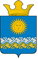 Дума Сладковского сельского поселенияСлободо-Туринского муниципального районаСвердловской областичетвертого созываР Е Ш Е Н И Еот 26.04.2019 № 148                                               с. Сладковское